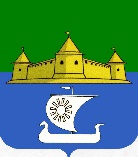 МУНИЦИПАЛЬНОЕ ОБРАЗОВАНИЕ«МОРОЗОВСКОЕ ГОРОДСКОЕ ПОСЕЛЕНИЕ ВСЕВОЛОЖСКОГО МУНИЦИПАЛЬНОГО РАЙОНА ЛЕНИНГРАДСКОЙ ОБЛАСТИ»ГЛАВА Р А С П О Р Я Ж Е Н И Е «27» января 2023 г.                                                                                         № 2	На основании ст. 28 Федерального закона от 06.10.2003 г. № 131-ФЗ «Об общих принципах организации местного самоуправления в Российской Федерации», ст. 5.1. Градостроительного кодекса РФ, Положения о порядке организации и проведения общественных обсуждений, публичных слушаний по вопросам градостроительной деятельности в муниципальном образовании «Морозовское городское поселение Всеволожского муниципального района Ленинградской области», утвержденного решением совета депутатов муниципального образования «Морозовское городское поселение Всеволожского муниципального района Ленинградской области» от 27.01.2022 г. № 7, Устава муниципального образования, в целях обеспечения прав и законных интересов граждан,	1. Назначить проведение публичных слушаний по проекту: «О внесении изменений в Правила благоустройства, содержания и обеспечения санитарного состояния территории муниципального образования «Морозовское городское поселение Всеволожского муниципального района Ленинградской области», утвержденные решением совета депутатов муниципального образования «Морозовское городское поселение Всеволожского муниципального района Ленинградской области» от 30.09.2019 г. № 40» (далее-Проект).	2. Утвердить комиссию по проведению публичных слушаний в следующем составе:	Председатель комиссии: Столярчук Борис Васильевич - заместитель главы администрации;	Секретарь комиссии: Харькова Юлия Сергеевна - специалист секретарь-референт администрации; 	Члены комиссии:	- Чернышков Александр Григорьевич - главный специалист по благоустройству и дорожному хозяйству администрации;	- Кочегаров Виталий Анатольевич - главный специалист по ЖКХ администрации.  	3. Установить срок проведения публичных слушаний по Проекту с 01.02.2023 г. по 02.03.2023 г. 	4. Органом местного самоуправления, уполномоченным на проведение публичных слушаний по Проекту, является администрация муниципального образования «Морозовское городское поселение Всеволожского муниципального района Ленинградской области» (далее-Администрация).	5. Поручить Администрации:	5.1. организацию экспозиции Проекта и информационных материалов к нему;	5.2. прием и регистрацию предложений и (или) замечаний по Проекту, а также регистрацию выступающих на публичных слушаниях;	5.3. организацию и поведение публичных слушаний (собрание заинтересованных лиц);	5.4. подготовку протокола и заключения о результатах публичных слушаний, а также их обнародование в установленном законом порядке;	5.5. 02.03.2023 г. опубликовать заключение о результатах публичных слушаний в газете «Морозовская муниципальная газета» и разместить на официальном сайте муниципального образования www.adminmgp.ru.	6. Срок проведения экспозиции: с 06.02.2023 г. по 20.02.2023 г. (включительно) с 10.00 до 14.00 часов в рабочие дни в помещении Администрации по адресу: Ленинградская область, Всеволожский район, г.п. им. Морозова, ул. Спорта, д. 5.	7. Оповещение о проведении публичных слушаний, Проект и информационные материалы к нему разместить на официальном сайте муниципального образования: www.adminmgp.ru на главной странице в разделе «Публичные слушания».	8. Ознакомление с материалами Проекта, прием предложений и (или) замечаний по Проекту, а также регистрация выступающих на публичных слушаниях проводятся с 06.02.2023 г. по 20.02.2023 г. (включительно) с 10.00 до 14.00 часов в рабочие дни в Администрации по адресу: Ленинградская область, Всеволожский район, г.п. им. Морозова, ул. Спорта, д. 5.	9. Публичные слушания по Проекту провести с участием заинтересованных лиц в форме собрания граждан и юридических лиц. 	10. Определить место проведения публичных слушаний по Проекту: актовый зал в здании Дома Культуры им. Н.М. Чекалова, расположенном по адресу: Ленинградская область, Всеволожский район, г.п. им. Морозова, пл. Культуры, д. 3.	11. Определить дату и время проведения публичных слушаний по Проекту: «21» февраля 2023 г. в 14 ч. 00 мин. 	12. Опубликовать настоящее распоряжение в газете «Морозовская муниципальная газета».	13. Разместить настоящее распоряжение на официальном сайте муниципального образования www.adminmgp.ru.	14. Настоящее распоряжение вступает в силу со дня его официального опубликования. 	15. Контроль за исполнением настоящего распоряжения возложить на главу администрации муниципального образования «Морозовское городское поселение Всеволожского муниципального района Ленинградской области» Панфилова Р.С.Глава муниципального образования                                                                                       С.А. ПирютковО назначении публичных слушаний